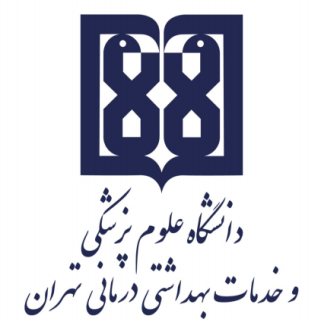 معاونت آموزشيمركز مطالعات و توسعه آموزش علوم پزشکیواحد برنامهریزی آموزشیچارچوب  طراحی«طرح دوره»اطلاعات درس:گروه آموزشی ارایه دهنده درس: داخلی جراحیعنوان درس: پرستاری بزرگسالان و سالمندان3 (اختلالات تولید مثل زنان و پستان)کد درس:	195130نوع و تعداد واحد:  5/0 واحد نظرینام مسؤول درس: دکتر نسیم امیناییپیشنیاز/ همزمان: پرستاری بزرگسالان و سالمندان 1و 2رشته و مقطع تحصیلی: کارشناسی پرستاریاطلاعات مسؤول درس:رتبه علمی: استادیاررشته تخصصی: پرستاریمحل کار: دانشکده پرستاری و مامایی تهران، گروه داخلی و جراحیتلفن تماس: 61054317, 09127097983نشانی پست الکترونیک: :   aminaie.n@gmail.com , n-aminaie@sina.tums.ac.irتوصیف کلی درس (انتظار میرود مسؤول درس ضمن ارائه توضیحاتی کلی، بخشهای مختلف محتوایی درس را در قالب یک یا دو بند، توصیف کند): در این درس دانشجو با مفاهیم زیربنایی سیستم تولید مثل زنان و پستان و اختلالات مربوط به آن آشنا می گردد، تا با تلفیق آموخته های خود با علوم پایه بتواند از نظریه ها و مفاهیم پرستاری ضمن به کارگیری فرایند پرستاری در مراقبت از بیماران مبتلا به اختلالات دستگاه تناسلی زنان و پستان استفاده نماید. در این راستا تقویت مهارتهای تفکر خلاق در کاربرد تشخیص های پرستاری به منظور تامین، حفظ و ارتقای سلامت زنان از پیشگیری تا توانبخشی مدنظر قرار دارد. اهداف کلی/ محورهای توانمندی:آشنايی دانشجو با :- آناتومی و فیزیولوژی، دستگاه تولید مثل زنان، بررسی و روش های تشخیصی و مراقبت های پرستاری قبل، حین و بعد از آن- عفونت های واژینال، اختلالات ساختاری و خوش خیم داستگاه تناسلی زنان و مراقبت های پرستاری- اختلالات بدخیم دستگاه تناسلی زنان، بررسی، تشخیص و مراقبت های پرستاری- آناتومی و فیزیولوژی پستان، اختلالات خوش خیم و بدخیم پستان و مراقبت های پرستاریاهداف اختصاصی/ زیرمحورهای هر توانمندی:پس از پایان این درس انتظار میرود که فراگیر:قستهای مختلف دستگاه تناسلی خارجی و داخلی را نام ببرد.ساختار و عملکرد اجزای مختلف دستگاه تناسلی داخلی را بشناسد.فرایند و مکانیسم های دخیل در سیکل قاعدگی را شرح دهد.نکات مهم در شرح حال مددجوی مبتلا به اختلالات دستگاه تولید مثل را توضیح دهد.انواع معاینات و تست های تشخیصی دستگاه تولید مثل را بیان کند.نقش پرستار را در ارائه مراقبتهای قبل، حین و بعد از انجام تستهای تشخیصی را شرح دهد.انواع مختلف عفونت های واژینال را شرح داده و علائم و نشانه ها و درمان آنها را با هم مقایسه نماید. با استفاده از فرایند پرستاری، برای بیماران مبتلا به عفونت های ولوواژینال برنامه مراقبتی تنظیم نماید.فرایندهای التهابی و اختلالات ساختاری دستگاه تناسلی زنان را شرح دهد.اختلالات خوش خیم دستگاه تناسلی زنان را شرح داده و با استفاده از فرایند پرستاری، برای این بیماران برنامه مراقبتی تنظیم نماید.اختلالات بدخیم دستگاه تناسلی زنان را شرح داده و علائم، نشانه ها و درمان های رایج را توضیح دهد. با استفاده از فرایند پرستاری، برای بیماران مبتلا به اختلالات بدخیم دستگاه تناسلی زنان برنامه مراقبتی تنظیم نماید.یافته های احتمالی را  در معاینه فیزیکی بیمار مبتلا به اختلالات بدخیم دستگاه تناسلی زنان، مشخص نماید.با استفاده از فرایند پرستاری، برای بیماران تحت هیسترکتومی برنامه مراقبتی تنظیم نماید.مراقبت پرستاری از بیماران مبتلا به اختلالات بدخیم دستگاه تناسلی زنان که تحت پرتودرمانی قرار می گیرند را توضیح دهد. آناتومی و فیزیولوژی پستان را شرح دهد.روش های بررسی و تشخیصی مورد استفاده برای تشخیص بیماری های پستان را شرح دهد.پاتوفیزیولوژی بیماری های خوش خیم و بدخیم پستان را تشرح و با هم مقایسه نماید.روش های مختلف درمان را در سرطان پستان توضیح دهد.با استفاده از فرایند پرستاری، برای مراقبت از بیماران تحت درمان سرطان پستان، برنامه مراقبتی تنظیم نماید.نیازهای فیزیکی، روانی- اجتماعی و توانبخشی بیماران مبتلا به سرطان پستان که تحت جراحی قرار گرفته اند را شرح دهد.رویکرد آموزشی: روشهای یاددهی- یادگیری با عنایت به رویکرد آموزشی انتخاب شده:رویکرد مجازی کلاس وارونه 	 یادگیری مبتنی بر بازی دیجیتال یادگیری مبتنی بر محتوای الکترونیکی تعاملی یادگیری مبتنی بر حل مسئله (PBL) 	 یادگیری اکتشافی هدایت شده 	 یادگیری مبتنی بر سناریوی متنی 	 یادگیری مبتنی بر مباحثه در فروم 	سایر موارد (لطفاً نام ببرید) -------رویکرد حضوری سخنرانی تعاملی (پرسش و پاسخ، کوئیز، بحث گروهی و ...) 	 بحث در گروههای کوچک 	 ایفای نقش 	 یادگیری اکتشافی هدایت شده 	 یادگیری مبتنی بر تیم (TBL) 	 یادگیری مبتنی بر حل مسئله (PBL) 	 یادگیری مبتنی بر سناریو 		 استفاده از دانشجویان در تدریس (تدریس توسط همتایان) 	 یادگیری مبتنی بر بازی سایر موارد (لطفاً نام ببرید) -------رویکرد ترکیبیترکیبی از روشهای زیرمجموعه رویکردهای آموزشی مجازی و حضوری، به کار میرود.لطفا نام ببرید ....................تقویم درس:وظایف و انتظارات از دانشجو:حضور منظم و فعال در تمامی جلسات مطالعه محتوا و منابع بارگزاری شده و معرفی در سامانه نوید در زمان تعیین شدهمشارکت فعال در بحثهای کلاسی انجام تكاليف محوله با استفاده از منابع علمي به روز و ارائه در زمان مقررپيگيري برنامه اموزشي و اعلام نیازهای آموزشی خود تحت نظر استادشرکت در آزمون نهاییروش ارزیابی دانشجو (پیوست): نوع ارزیابی (تکوینی/تراکمی):  مطابق جدول پیوست                روش ارزیابی همراه با تعیین سهم هر روش در نمره نهایی دانشجو (با لحاظ کردن سهم رعایت آیین نامه ابلاغی پوشش حرفه ای):بلوپرینت طراحی آزمون:منابع: Daniels, R. and L. H. Nicoll (2011). Contemporary medical-surgical nursing, Cengage Learning.Brunner, L. S. (2010). Brunner & Suddarth's textbook of medical-surgical nursing, Lippincott Williams & Wilkins.Haugen, N. and S. J. Galura (2019). Ulrich & Canale's Nursing Care Planning Guides E-Book: Prioritization, Delegation, and Clinical Reasoning, Elsevier Health Sciences.https://nurseslabs.com مجازی  حضوری ترکیبینام مدرس/ مدرسانفعالیتهای یادگیری/ تکالیف دانشجو روش تدریسعنوان مبحثجلسهدکتر امیناییپس از مطالعه جلسه اول و منابع مورد نظر، ارزیابی خود را از هر آنچه که در تصویر اسلاید آخر جلسه اول می بینید شرح دهید. شما به عنوان پرستار از این خانم چه استراتژی هایی پیش میگیرید؟سخنرانی درکلاس ، پرسش و پاسخ، استفاده از فیلم ها و اسلایدآناتومی و فیزیولوژی، دستگاه تولید مثل زنان، بررسی و روش های تشخیصی و مراقبت های پرستاری قبل، حین و بعد از آن1دکتر امیناییاستراتژی های شما در آموزش به مددجویی که به دلیل واژینیت مراجعه کرده و به تازگی روابط جنسی خود را آغاز کرده است، چیست؟سخنرانی درکلاس ، پرسش و پاسخ، استفاده از فیلم ها و اسلایدعفونت های واژینال، اختلالات ساختاری و خوش خیم داستگاه تناسلی زنان و مراقبت های پرستاری2دکتر امیناییپزشک برای بیماری هیسترکتومی را پیشنهاد می دهد. به نظر شما جهت انتخاب نوع و وسعت جراحی چه مواردی را با بیمار مطرح می کند؟ پرستار چه استراتژی هایی را جهت آماده سازی بیمار برای جراحی اتخاذ خواهد کرد؟ سخنرانی درکلاس ، پرسش و پاسخ، استفاده از فیلم ها و اسلایداختلالات بدخیم دستگاه تناسلی زنان، بررسی، تشخیص و مراقبت های پرستاری3دکتر امیناییارزیابی خود را از هر آنچه که در تصویر موجود در اسلاید 32درس جلسه چهارم می بینید شرح دهید. شما به عنوان پرستار در مراقبت از این خانم پس از انجام جراحی ماستکتومی چه استراتژی هایی پیش میگیرید؟سخنرانی درکلاس ، پرسش و پاسخ، استفاده از فیلم ها و اسلایدآناتومی و فیزیولوژی پستان، اختلالات خوش خیم و بدخیم پستان و مراقبت های پرستاری4درصد نمرهفعالیت های دانشجو5%حضور منظم و فعال در کلاس، مشارکت فعال در کلاس و پرسش و پاسخ 5%رعایت پوشش حرفه ای و ملاحظات اخلاقی20%انجام تکالیف 75%آزمون پایان ترمردیفاهداف و محتوای آموزشینوع سوالتعداد سوالزمان هر سوالآناتومی و فیزیولوژی، دستگاه تولید مثل زنان، بررسی و روش های تشخیصی و مراقبت های پرستاری قبل، حین و بعد از آنتستی730 ثانیهعفونت های واژینال، اختلالات ساختاری و خوش خیم داستگاه تناسلی زنان و مراقبت های پرستاریتستی730 ثانیهاختلالات بدخیم دستگاه تناسلی زنان، بررسی، تشخیص و مراقبت های پرستاریتستی830 ثانیهآناتومی و فیزیولوژی پستان، اختلالات خوش خیم و بدخیم پستان و مراقبت های پرستاریتستی830 ثانیهجمع کل مباحثتستی3015 دقیقه